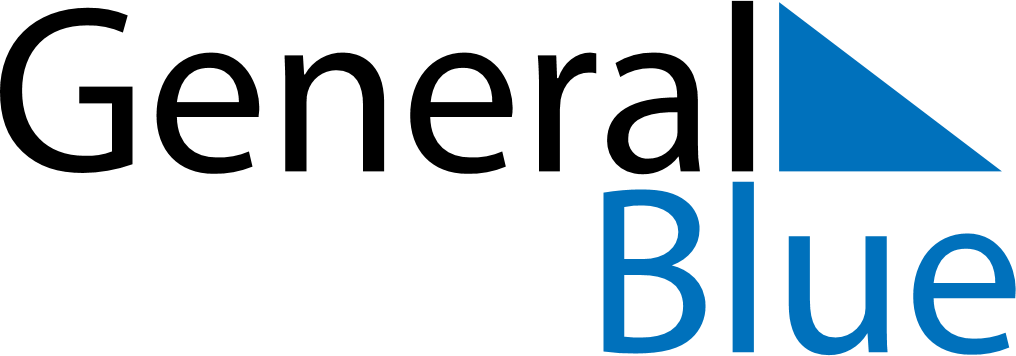 December 2024December 2024December 2024December 2024December 2024December 2024Kontiolahti, North Karelia, FinlandKontiolahti, North Karelia, FinlandKontiolahti, North Karelia, FinlandKontiolahti, North Karelia, FinlandKontiolahti, North Karelia, FinlandKontiolahti, North Karelia, FinlandSunday Monday Tuesday Wednesday Thursday Friday Saturday 1 2 3 4 5 6 7 Sunrise: 9:02 AM Sunset: 2:37 PM Daylight: 5 hours and 35 minutes. Sunrise: 9:04 AM Sunset: 2:35 PM Daylight: 5 hours and 31 minutes. Sunrise: 9:06 AM Sunset: 2:34 PM Daylight: 5 hours and 27 minutes. Sunrise: 9:09 AM Sunset: 2:32 PM Daylight: 5 hours and 23 minutes. Sunrise: 9:11 AM Sunset: 2:31 PM Daylight: 5 hours and 19 minutes. Sunrise: 9:13 AM Sunset: 2:29 PM Daylight: 5 hours and 16 minutes. Sunrise: 9:15 AM Sunset: 2:28 PM Daylight: 5 hours and 13 minutes. 8 9 10 11 12 13 14 Sunrise: 9:17 AM Sunset: 2:27 PM Daylight: 5 hours and 10 minutes. Sunrise: 9:19 AM Sunset: 2:26 PM Daylight: 5 hours and 7 minutes. Sunrise: 9:21 AM Sunset: 2:25 PM Daylight: 5 hours and 4 minutes. Sunrise: 9:22 AM Sunset: 2:24 PM Daylight: 5 hours and 1 minute. Sunrise: 9:24 AM Sunset: 2:24 PM Daylight: 4 hours and 59 minutes. Sunrise: 9:25 AM Sunset: 2:23 PM Daylight: 4 hours and 57 minutes. Sunrise: 9:27 AM Sunset: 2:23 PM Daylight: 4 hours and 55 minutes. 15 16 17 18 19 20 21 Sunrise: 9:28 AM Sunset: 2:22 PM Daylight: 4 hours and 54 minutes. Sunrise: 9:29 AM Sunset: 2:22 PM Daylight: 4 hours and 52 minutes. Sunrise: 9:30 AM Sunset: 2:22 PM Daylight: 4 hours and 51 minutes. Sunrise: 9:31 AM Sunset: 2:22 PM Daylight: 4 hours and 50 minutes. Sunrise: 9:32 AM Sunset: 2:22 PM Daylight: 4 hours and 49 minutes. Sunrise: 9:33 AM Sunset: 2:22 PM Daylight: 4 hours and 49 minutes. Sunrise: 9:34 AM Sunset: 2:23 PM Daylight: 4 hours and 49 minutes. 22 23 24 25 26 27 28 Sunrise: 9:34 AM Sunset: 2:23 PM Daylight: 4 hours and 49 minutes. Sunrise: 9:34 AM Sunset: 2:24 PM Daylight: 4 hours and 49 minutes. Sunrise: 9:35 AM Sunset: 2:25 PM Daylight: 4 hours and 49 minutes. Sunrise: 9:35 AM Sunset: 2:26 PM Daylight: 4 hours and 50 minutes. Sunrise: 9:35 AM Sunset: 2:27 PM Daylight: 4 hours and 51 minutes. Sunrise: 9:35 AM Sunset: 2:28 PM Daylight: 4 hours and 52 minutes. Sunrise: 9:34 AM Sunset: 2:29 PM Daylight: 4 hours and 54 minutes. 29 30 31 Sunrise: 9:34 AM Sunset: 2:30 PM Daylight: 4 hours and 56 minutes. Sunrise: 9:34 AM Sunset: 2:32 PM Daylight: 4 hours and 58 minutes. Sunrise: 9:33 AM Sunset: 2:33 PM Daylight: 5 hours and 0 minutes. 